   Ms. Flaherty’s Classroom News         for the Week of December 5, 2016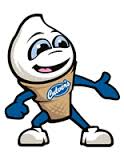 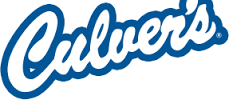 